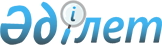 О внесении изменений и дополнений в решение Ерейментауского районного маслихата от 7 сентября 2010 года № 4С-27/2-10 "Об оказании социальной помощи отдельным категориям нуждающихся граждан Ерейментауского района"
					
			Утративший силу
			
			
		
					Решение Ерейментауского районного маслихата Акмолинской области от 26 апреля 2011 года № 4С-35/6-11. Зарегистрировано Управлением юстиции Ерейментауского района Акмолинской области 13 мая 2011 года № 1-9-176. Утратило силу - решением Ерейментауского районного маслихата Акмолинской области от 13 декабря 2011 года № 4С-42/8-11

      Сноска. Утратило силу - решением Ерейментауского районного маслихата Акмолинской области от 13.12.2011 № 4С-42/8-11

      В соответствии со статьей 6 Закона Республики Казахстан от 23 января 2001 года «О местном государственном управлении и самоуправлении в Республике Казахстан», Ерейментауский районный маслихат РЕШИЛ:



      1. Внести в решение Ерейментауского районного маслихата от 7 сентября 2010 года № 4С-27/2-10 «Об оказании социальной помощи отдельным категориям нуждающихся граждан Ерейментауского района» (зарегистрировано в Реестре государственной регистрации нормативных правовых актов № 1-9-158 опубликовано 18 сентября 2010 года в районной газете «Ереймен», 18 сентября 2010 года в районной газете «Ерейментау») следующие изменения и дополнения:

      В подпункте 1) пункта 2 слова «последствия пожара, наводнения, аварии; приобретение лекарств онкологическим больным, состоящим на учете в организациях здравоохранения более 6 месяцев, на одного больного» исключить.

      Пункт 2 дополнить подпунктами 14), 15) следующего содержания:

      «14) на компенсацию при пожаре, наводнении, аварии, без учета доходов в размере не более 150000 (сто пятьдесят тысяч) тенге.

      «15) на приобретение лекарств онкологическим больным, состоящим на учете в организациях здравоохранения, на одного больного, без учета доходов в размере не более 50000 (пятьдесят тысяч) тенге».



      2. Настоящее решение вступает в силу со дня государственной регистрации в Департаменте юстиции Акмолинской области и вводится в действие со дня официального опубликования.      Председатель сессии

      Ерейментауского районного

      маслихата                                  А.Ералинов      Секретарь Ерейментауского

      районного маслихата                        К.Махметов      «СОГЛАСОВАНО»      Аким Ерейментауского района                М.Т.Мынжанов      Начальник государственного

      учреждения «Отдел занятости

      и социальных программ

      Ерейментауского района»                    М.Л.Сердцева
					© 2012. РГП на ПХВ «Институт законодательства и правовой информации Республики Казахстан» Министерства юстиции Республики Казахстан
				